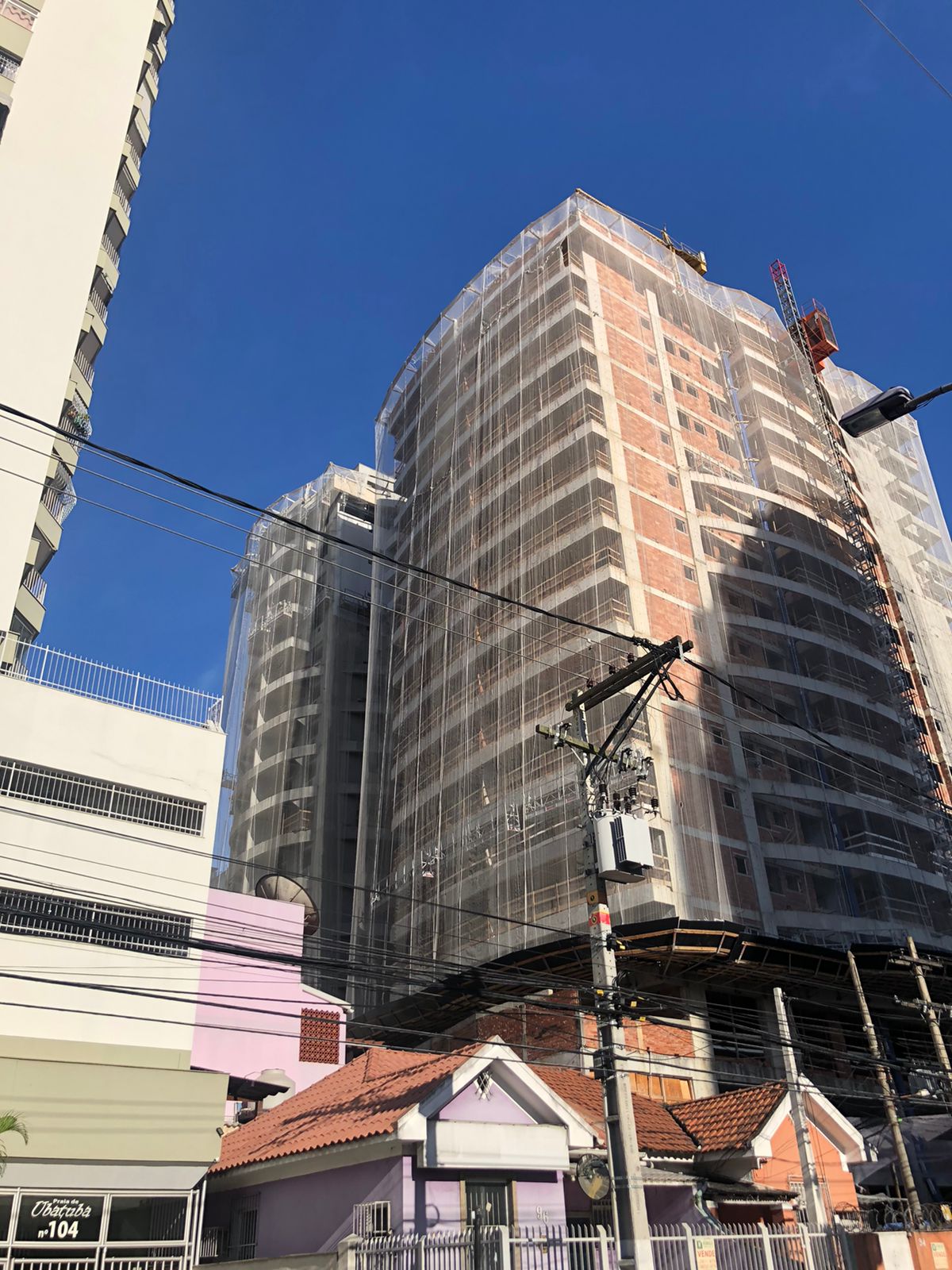 ESTRUTURA CONCLUIDA ( BLOCO 1 E 2)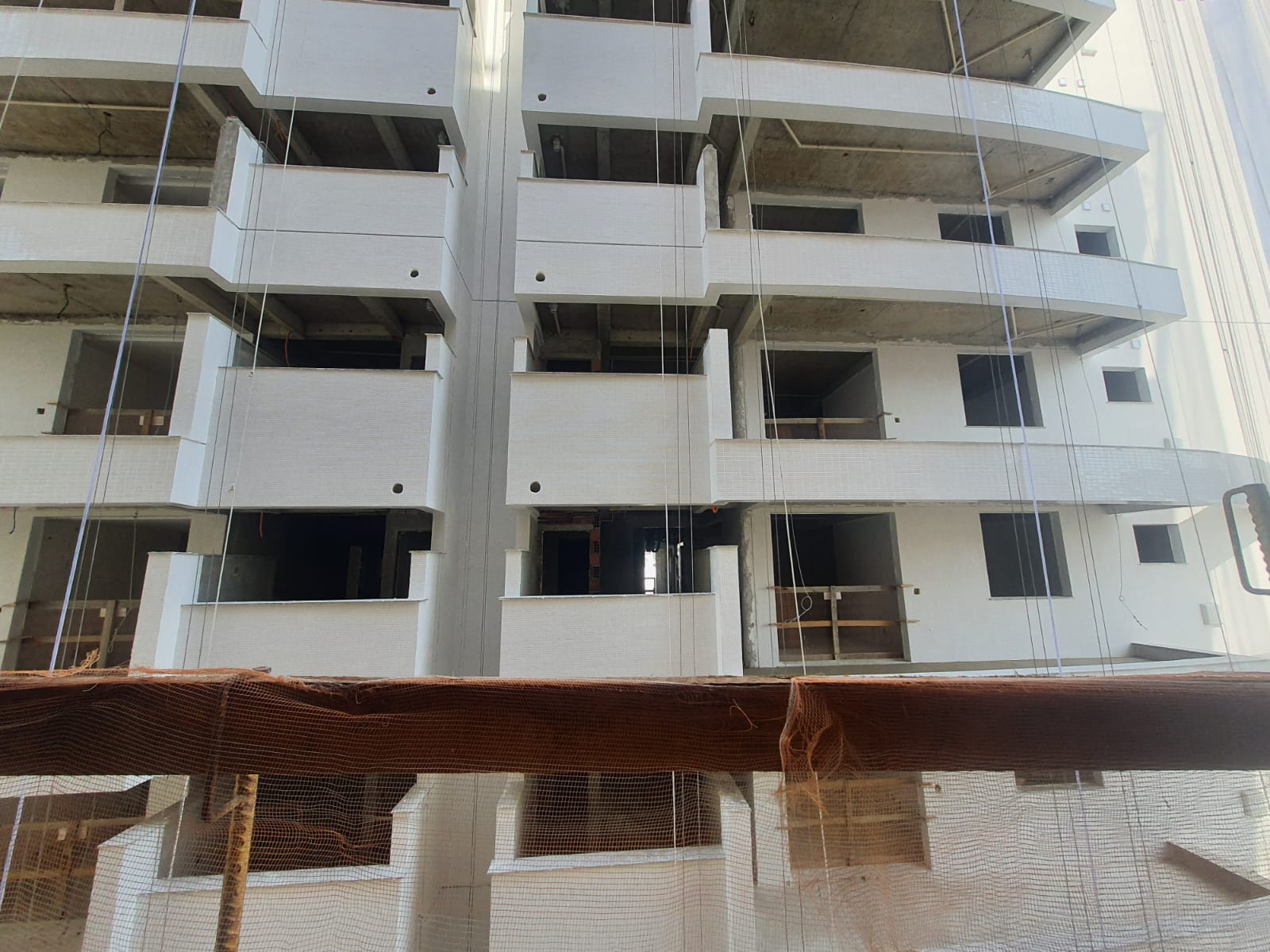 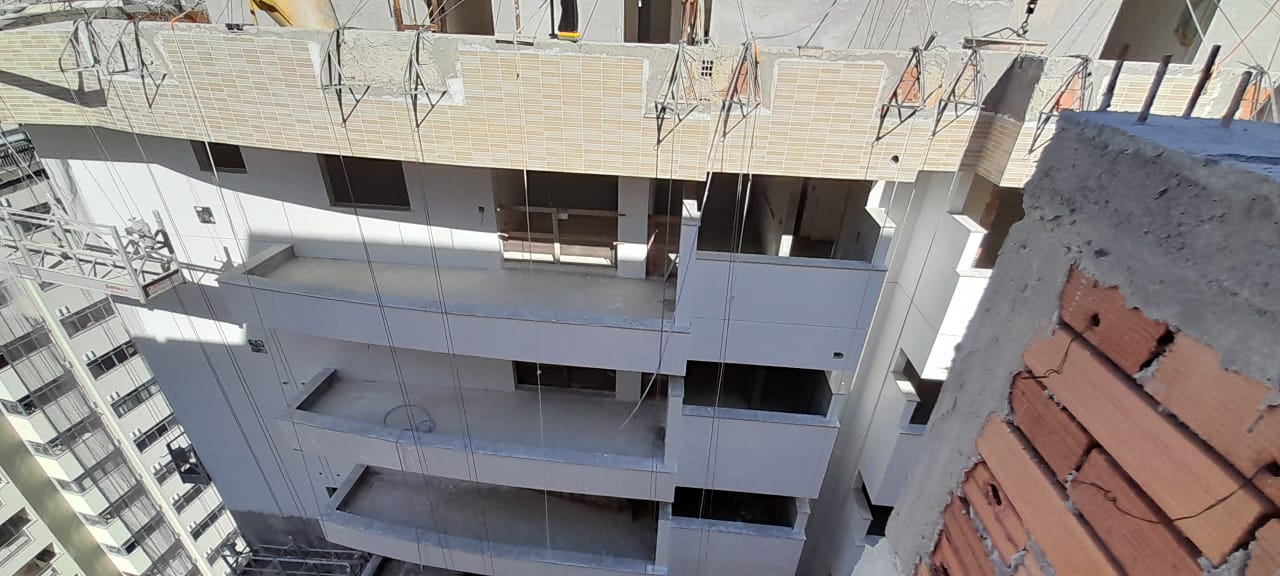 COLOCAÇÃO DAS PASTILHAS 6° TIPO  (BLOCO 2)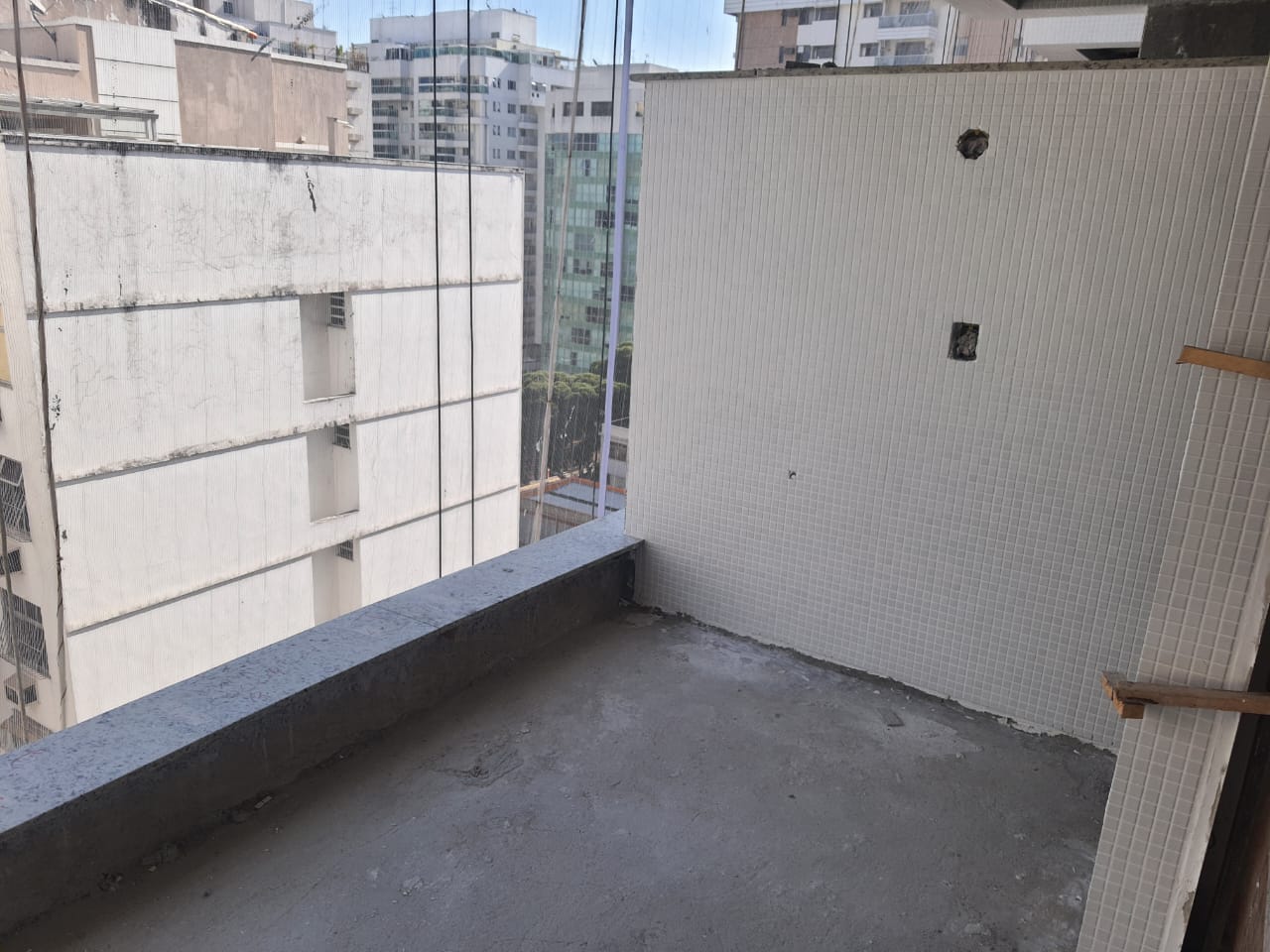 PASTILHAS 6° TIPO (BLOCO 2)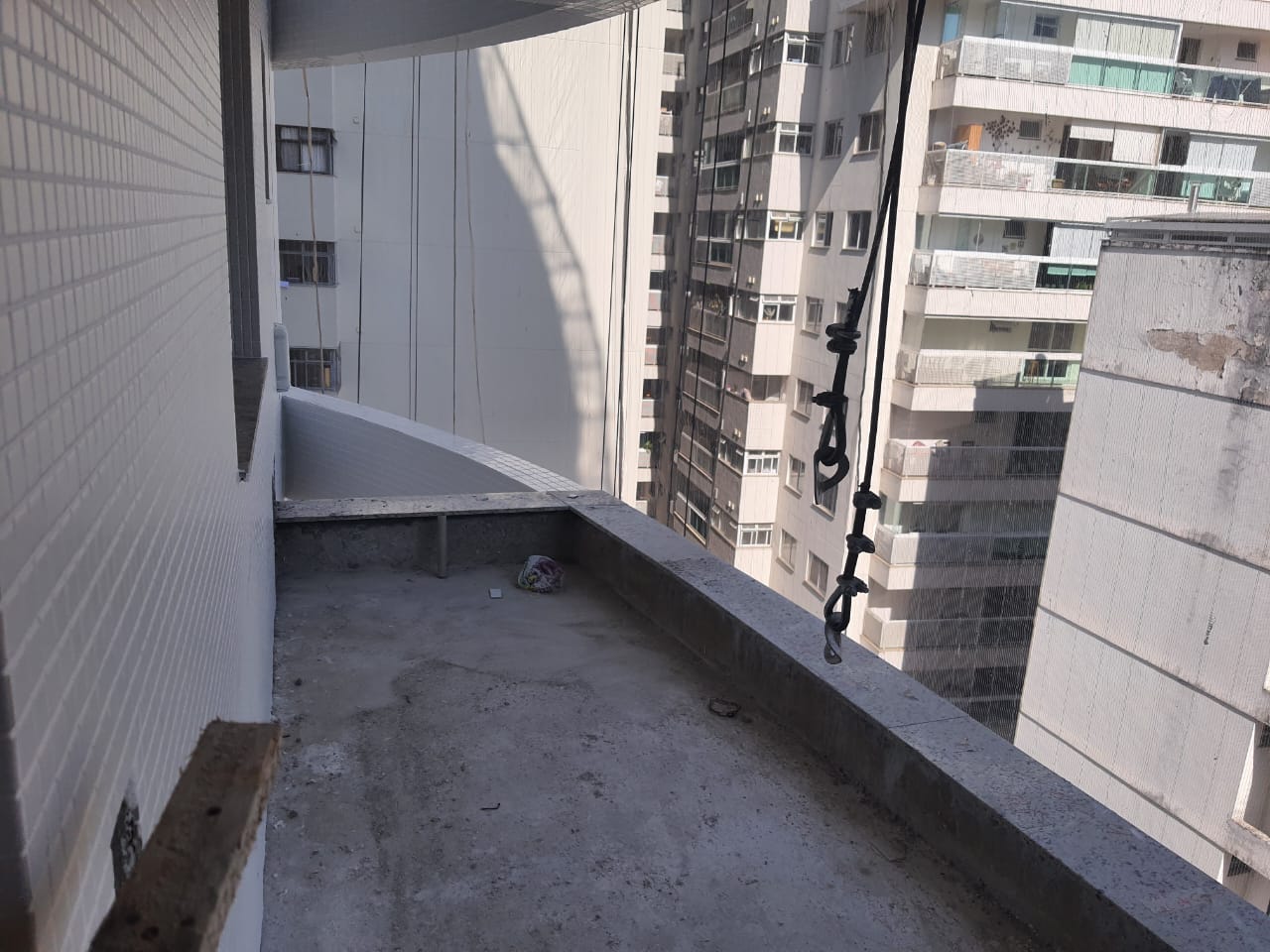 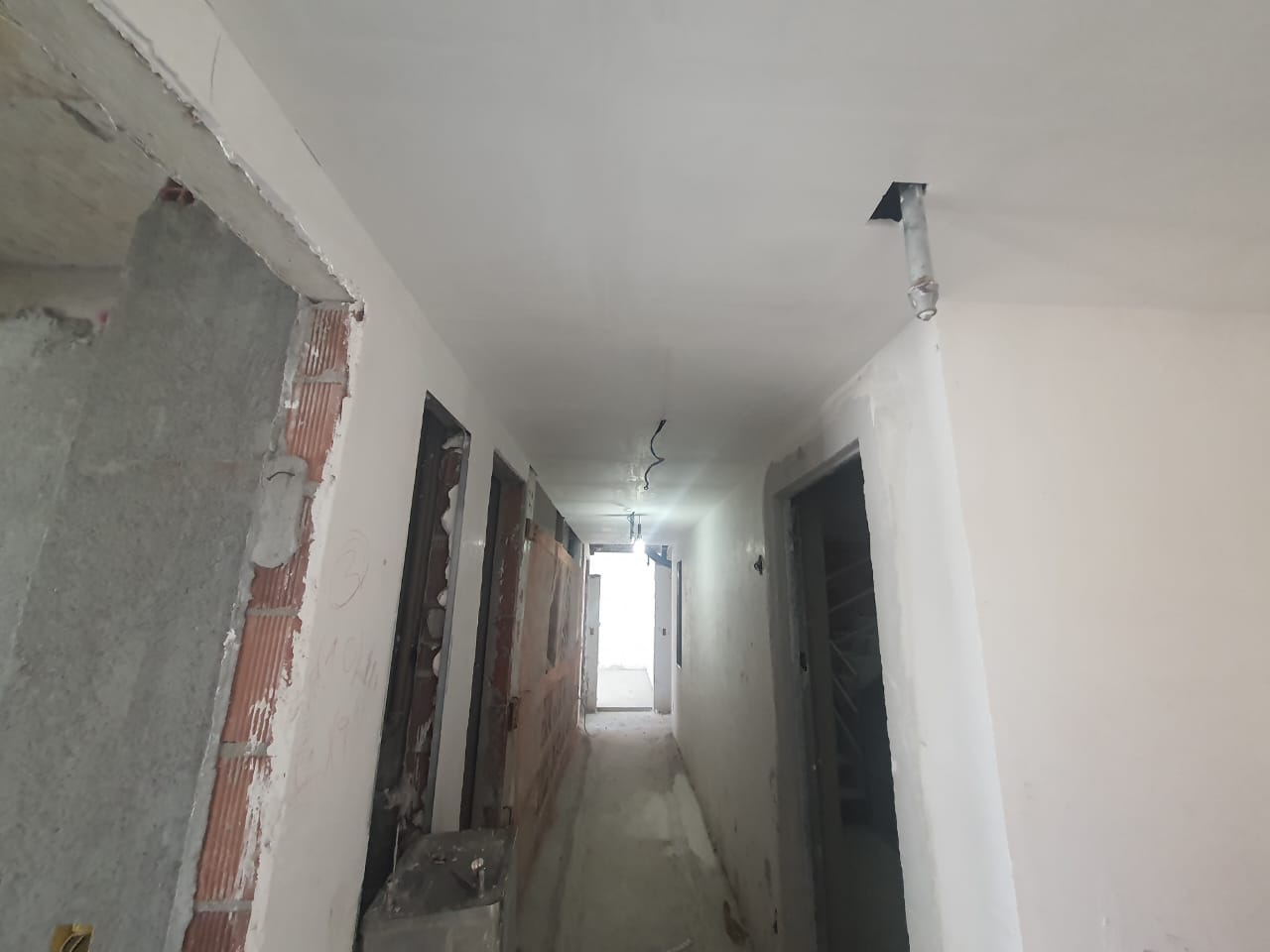 FORRO DE GESSO 8° Tipo (BLOCO 2)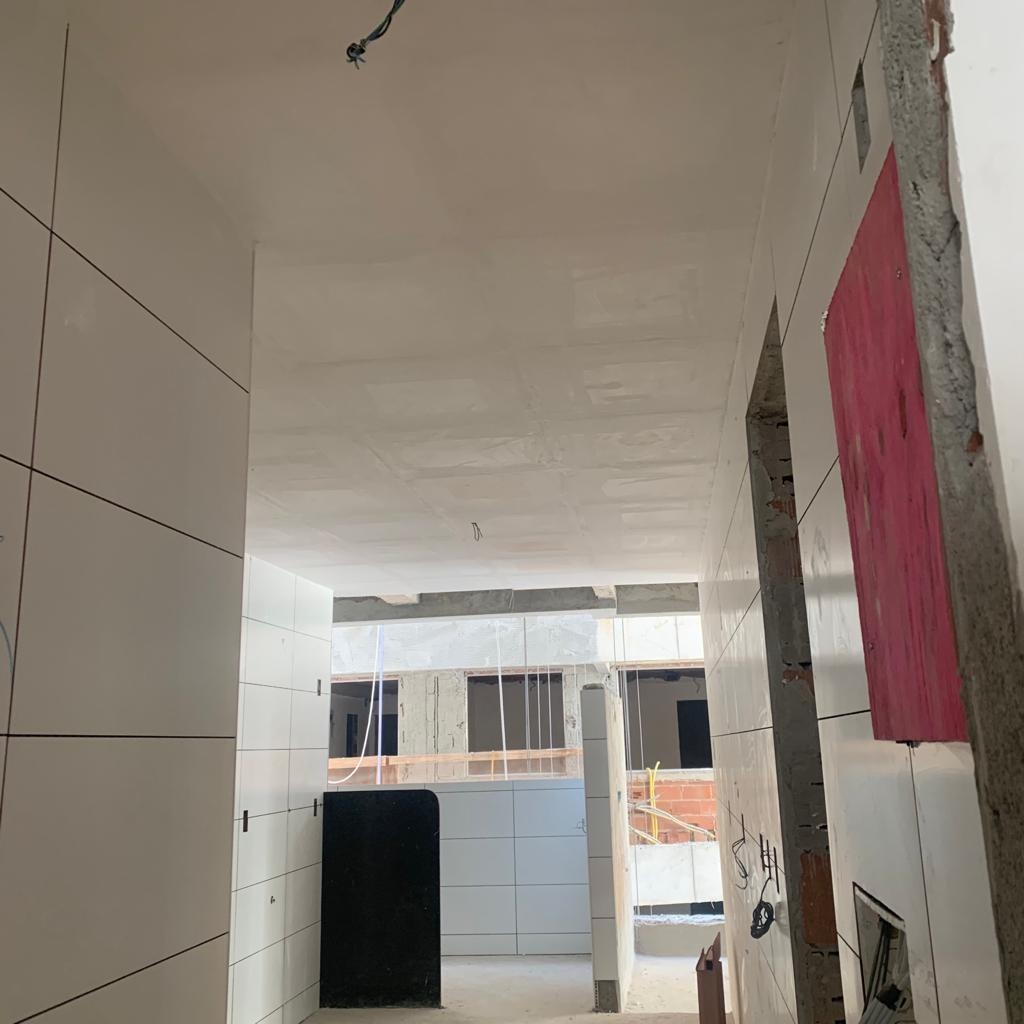 CERÂMICA DA COZINHA 5° TIPO (BLOCO 2)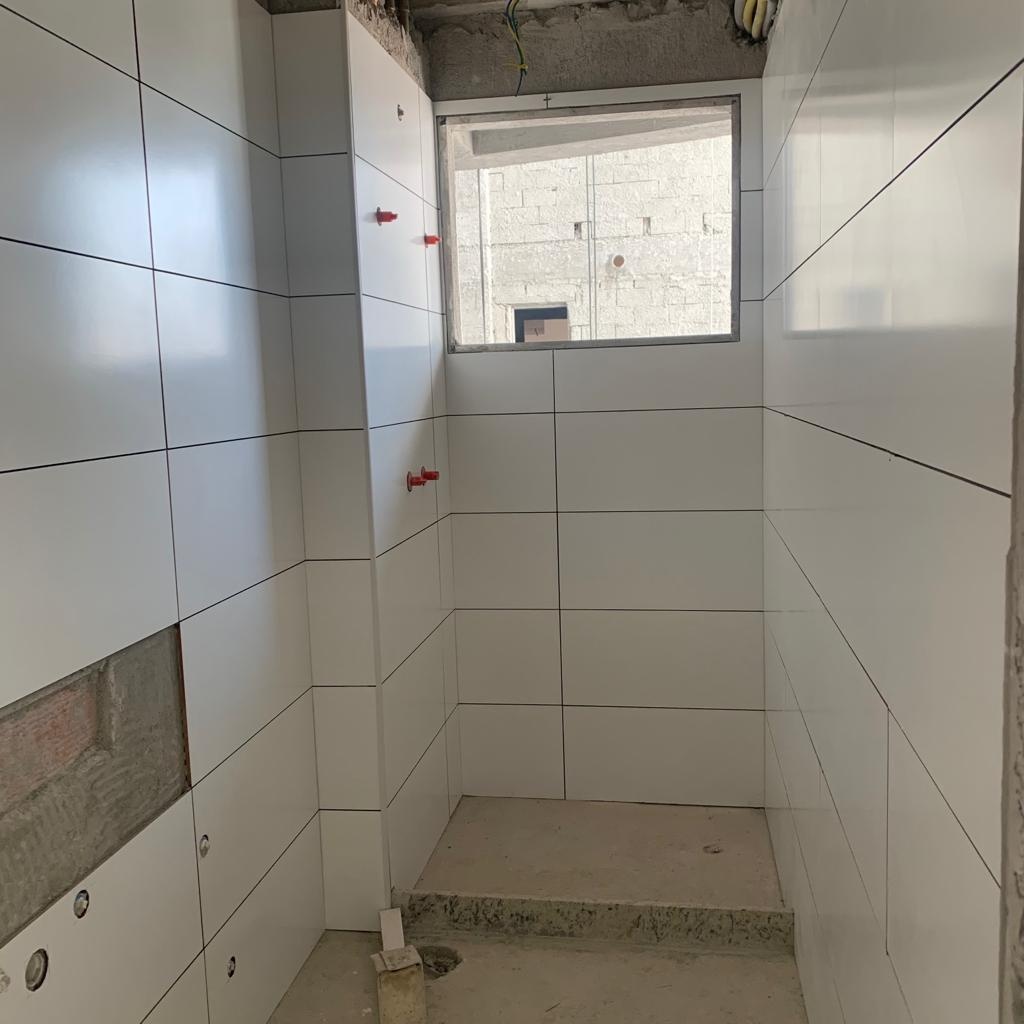 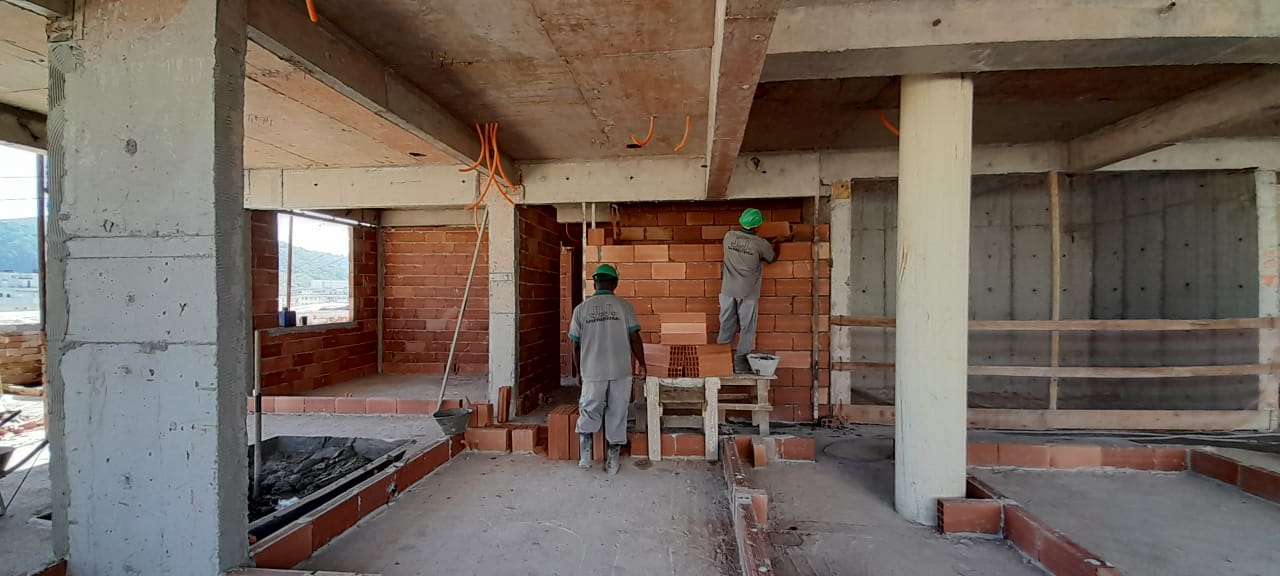 ELEVAÇÃO DE ALVENARIA COBERTURA (BLOCO 1)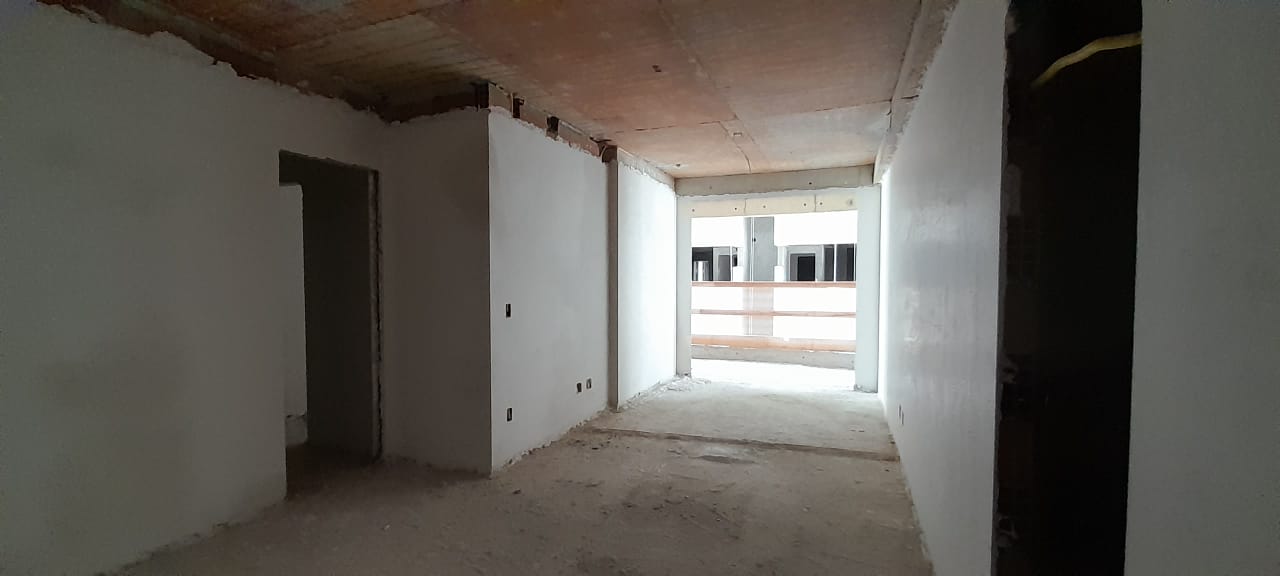 GESSO 10° TIPO (BLOCO 1)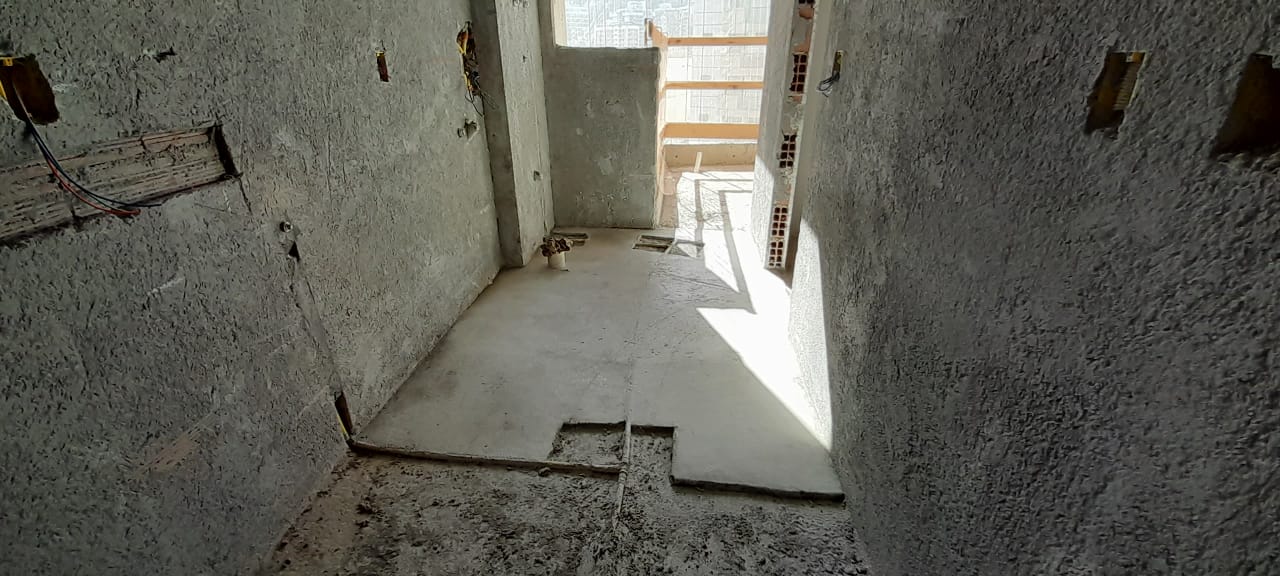 REGULARIZAÇÃO ARÉA MOLHADA (BLOCO 1)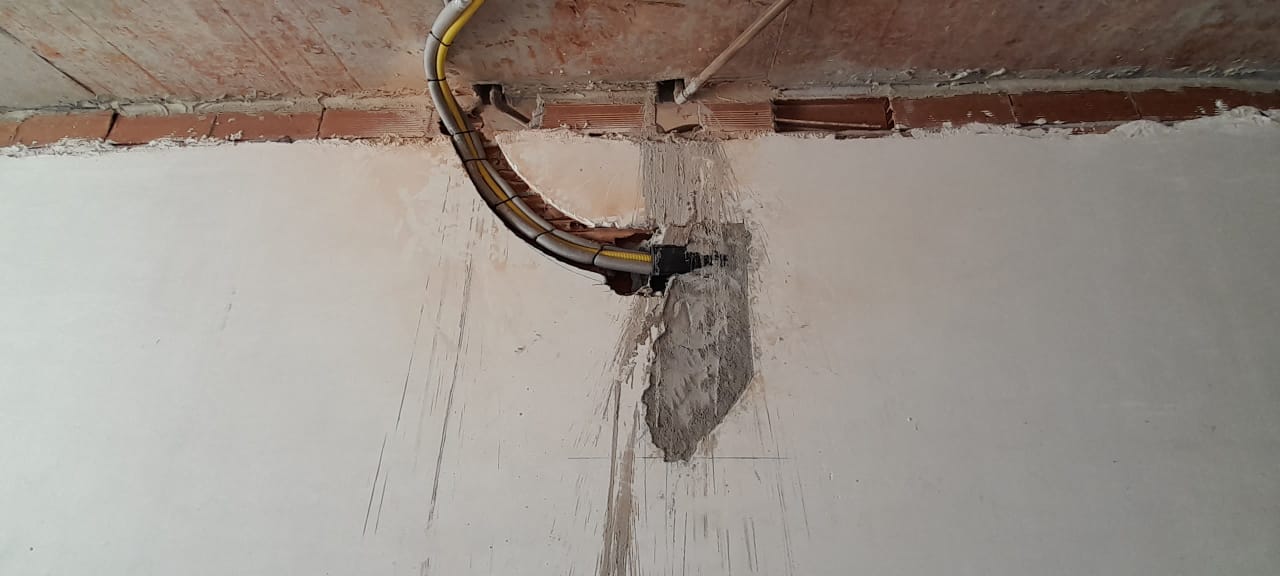 SPLIT 6° TIPO (BLOCO 1)